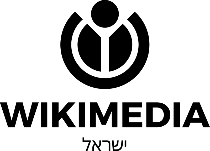 ויקימדיה ישראל (עמותה רשומה)עמותה מספר 58-047-643-01 (להלן: "העמותה")10 ביוני 2020לכבודחברי האסיפה הכלליתויקימדיה ישראל (ע"ר)דו"ח ועדת הביקורת לשנת 2019טיוטהמבואמכוח תפקידיה לפי סעיף 30 לחוק העמותות התש"ם, 1980 מתכבדת ועדת הביקורת להגיש את מסקנותיה בדבר פעילות העמותה בשנה החולפת וכן את המלצתה לצורך אישור הדוחות הכספיים והדוחות המילוליים של העמותה לשנת 2019.בין היתר אחראית ועדת הביקורת לבדוק את תקינות פעילות העמותה, לרבות התאמת הפעילות למטרות העמותה, השגת יעדי העמותה ביעילות וחיסכון, עמידה על ליקויים שונים בניהול העמותה וכן בחינת ענייניה הכספיים של העמותה ונושאים שונים נוספים הקשורים בפעילות העמותה. בחינת הפעילות שבוצעה על ידנו כללה בירורים, בעיקר עם האנשים האחראים לעניינים הניהוליים והתפעוליים בעמותה, נוכחות בישיבות הועד המנהל וכן בדיקות מדגמיות שונות באשר לנתונים הכספיים. בשל התפרצות נגיף הקורונה בישראל ולאור המגבלות שהוטלו על התנועה בישראל נבצר מועדת הביקורת לקיים את מלוא הבדיקות בהיקף המתוכנן הראשוני. עם זאת, ככל הידוע לנו הסקירה המובאת להלן דנה באופן אמיתי ונכון בנושאים המהותיים הנידונים הכלולים בפעילות העמותה. נציין כי נושאים לא מהותיים שנידונו ותוקנו לא נכללו בדוח זה.פעילות העמותה בשנת 2019בשנה החולפת התחלפה מנכ"לית העמותה. ועדת הביקורת מברכת את הגב' רויטל פולג על כניסתה לתפקיד כמנכ"לית העמותה ומודה מאוד לגב' מיכל לסטר שסיימה את תפקידה  לאחר תקופה של כ-6 שנים, על תרומתה הייחודית לפיתוח וצמיחה של העמותה.להלן התייחסות לפעילויות מהותיות נבחרות, בהתאם לסיווגם לפי מטרות העמותה:				קידום הידע וההשכלה בישראל באמצעות איסופם, יצירתם והפצתם של תכנים חופשיים 1. בשנת 2019 פעלה העמותה להגשמת מטרה זו הן באמצעות סיוע לוגיסטי לפעילי קרן ויקימדיה (סיוע לעורכי ויקיפדיה, ויקינתונים, וכן מיזמים מקומיים בארגון מפגשים וכנסים), והן באמצעות סיוע לאיסוף תוכן חופשי ויצירתו וכן שיתופי פעולה עם גופים נוספים.2. במסגרת זו נמשכה פעילות מול מוסדות חינוך, הכוללים חטיבות ביניים, תיכונים ומוסדות השכלה גבוהה תוך גיוס בתי ספר חדשים וסטודנטים ליצירת ערכים בוויקיפדיה ובוויקימילון. פעילות מול מוסדות חינוך מתקיימת בשפות עברית וערבית. בסך הכל השתתפו בפעילות בעברית בבתי הספר 1,400 תלמידים בבתי הספר אשר כתבו 460 ערכים (חדשים או מורחבים) ו-100 ערכים בוויקימילון. בפעילות בערבית השתתפו 370 תלמידים, שכתבו 320 ערכים (חדשים או מורחבים). במסגרת הפעילות באקדמיה השתתפו 450 סטודנטים בכתיבה או הרחבה של 450 ערכים ויצירת 100 פרטי מידע בוויקינתונים. ועדת הביקורת שמחה על הביקוש והרצון מצד מוסדות החינוך להמשיך בתוכניות מסוג זה.יצוין כי במסגרת שיתוף הפעולה עם משרד החינוך, המשיכו להיערך סדנאות עריכה בוויקיפדיה למורים לעבודה בכיתה עם ויקיפדיה ככלי חינוכי-פדגוגי. נוספו 40 כיתות חדשות לפרויקט, 19 מורות חדשות ונכתבו או שופרו 376 ערכים. ניכר כי מושקע מאמץ רב פר מורה ויש לחשוב האם כדאי למקד את העשייה עם שותפים אסטרטגים כגון מחוז, רשת, עיר ובכך למנף את פוטנציאל הליווי.3. ב-2019 ניכרה עליה בעניין בקרב ארגוני הגיל השלישי בתוכנית "אזרחים ותיקים כותבים ויקיפדיה". אנו מברכים על הגדלת הגיוון בקהילת הכותבים ועל התאמת התכנים ואמצעי ההדרכה למאפיינים של אוכלוסייה זו. כמו כן יפה לראות את המאמץ והחשיבה שהושקעו בהתאמת ערוצי השיווק לאוכלוסייה, גיוס מדריך יעודי, הרחבת הפעילות גאוגרפית כמו גם  מיקוד במנגנוני התמיכה המוצעים לבוגרי הקורסים. שופרו 1 מכל 80 ערכים, הורחבו 789 ערכים, ונערכו כ 2406 ערכים.הישג של 350% מהיעד – ועדת הביקורת מברכת על ההישג ועל גיבושה של אוכלוסייה חזקה ומעורבת. 4. ב-2019 נמשכו שיתופי פעולה נוספים מול הקהילה האקדמית וגופי ידע נוספים (כגון הספרייה הלאומית). אנו מברכות על שיתוף פעולה ייחודי מול דובר צה"ל. 5. במסגרת מיזם ה-GLAM (ר"ת באנגלית של גלריות, ספריות, ארכיונים ומוזיאונים; המיזם כולל שיתופי פעולה מגוונים בין מוסדות תרבות לבין תנועת ויקימדיה) ארחה העמותה בשנת 2018 את כנס הגלאם הבינלאומי. אחת ממטרות האירוח הייתה חשיפת הפעילות למוסדות בעלי עניין בישראל ויצירת בסיסים חדשים לשיתוף פעולה ולהרחבת תוכן ארכיוני ב-2019. נראה כי הנושא איבד מיקוד ב-2019 ושיתופי הפעולה לא נשאו פרי כצפוי. התעדכנו כי  המורכבות והשונות בין המוסדות והארגונים דורשת התאמה אישית, דבר שלא נלקח בחשבון בהנחות העבודה. יש להמשיך ולבחון במהלך 2020 את קידום התשתיות ושיתופי הפעולה בתחום זה.6. ויקינתונים - בשנת 2019, התמקדה פעילות העמותה הקשורה במיזם זה באיתור דרכים לקידום המודעות בקרב קבוצות יעד רלוונטיות, ע"י פעילות חשיפה לקבוצות וארגונים, תוך ניסיון לזהות לאפיין את העניין הפוטנציאלי של כל קבוצה והשימושיות האפשרית בכלי, החל מבעלי רקע טכנולוגי, סטארטפים, ודרך תוכניות חינוך ואקדמיה, ארכיונאים ומומחי ידע. ניכר כי מושקע מאמץ רב בעיבוי בסיס הנתונים, הנגשתו ואיפשור השימושיות בו כבר זמן לא מבוטל. ניכר כי בפועל הנושא טרם פוצח ועיקרו הפוטנציאל כבחירה מובילה לשימוש של הקהילה העסקית בכלי זה.7. תמיכה בקבוצות קהילה פרטניות בוויקיפדיה העברית. העמותה תומכת במפגשים פרטניים של קבוצות ומיזמי תתי קהילות בוויקיפדיה העברית. מיזם ויקינשים שהיה מיזם פעיל מספר שנים חווה שינוי משמעותי בשנה זו עם פרישתה של מובילת המיזם. פרישה זו הביאה תנודתיות בקבוצה שהתגבשה סביב פרויקט זה, ולהפחתה בפעילותו ובהתכנסויות בהן מסייעת העמותה. ידוע כי נעשתה חשיבה מחודשת על עתידו של המיזם ועל שאיפת המיזם לצמצם את הפער המגדרי בוויקיפדיה בדרכים חדשות.מנגד תומכת העמותה בקבוצה מתפתחת של עורכים צעירים בוויקיפדיה, תמיכה שהולכת ומתרחבת וכללה ארגון מפגש נוער ויקיפדיה בסוף 2019. אנו מקוות שתמיכה זו תישא פרי והקבוצה תיצור קשרי קהילה פנימיים ותפרח. 8. ב-2019 נמשכה הפעילות להרחבת מגוון הפעילות בוויקיפדיה בערבית, וגיוס מובילי דעה והשפעה מקרב האוכלוסייה בישראל. נמשכה תוכנית שגרירים צעירי של  הויקיפדיה בערבית, מטרתה הממוקדת הייתה פיתוח מודעות ומוטיבציה בקרב תלמידי בית הספר, אנו מברכים על ההתאמות הנעשות על מנת למנף את הפוטנציאל של אוכלוסיית השגרירים זו באמצעים מגוונים ומובילי מובילת הפעילות ועל הכללתה של פעילות זו כערוץ למעורבות חברתית.9. נידון הצורך לייצר שיתופי פעולה בתחומים נוספים ולהרחיב את הפעילות מעבר למופיע בפרק זה, היות ובחלק מהתחומים נראה כי הייתה הגעה למיצוי הפוטנציאל.שיפור שוויון ההזדמנויות בגישה לידע חופשי והנגשתו של הידע לכלל החברה בישראל.ב-2019 הושק אתר הדרכה חדש בשפה הערבית לקהילה הערבית בישראל. ועדת הביקורת מברכת את העשייה האיכותית בפרויקט זה. יש לעקוב אחרי מדד השימושיות של האתר לכלל הקהילה דוברת הערבית ברחבי העולם כתרומה חוצות גבולות, גלובלית לקהילה זו.קידומן של מערכות מחשב ואינטרנט המשמשות לאיסוף והפצה של תכנים חופשיים בעבודה שיתופית, ובפרט אלה המשמשות במיזמים של קרן ויקימדיה.בשנת 2019 פיתחה העמותה לומדת הדרכה בערבית. כמו כן ערכה העמותה מספר עדכונים ללומדה לעריכה לוויקיפדיה העברית, הכוללים חלוקה לפרקים ועדכון לחצנים שונים וזאת על מנת לייעל ולקדם את הלומדה. בנוסף פעלה העמותה לבניית אתר הדרכה לשאילתות בוויקינתונים (פרויקט אשר הושלם בתחילת 2020).ועדת הביקורת מברכת את העמותה על השקעתה בקידום עזרים טכנולוגיים ומקווה שאלו יישאו פרי בייעול המאמצים בעבודה מול עורכים חדשים.קידום הבירור והמחקר של שאלות חברתיות, תרבותיות, ויישומיות הנוגעות לתכנים חופשיים.בשנת 2019 השתתפו נציגי העמותה בכנס ויקימניה שהתקיים בשבדיה. נציגי העמותה השתתפו בהרצאות ובמפגשים בינלאומיים. העמותה השתתפה בהוצאות של יו"ר הוועד, אשר ייצג את העמותה בדיונים השונים. ניתנו גם 2 מלגות לוויקיפדים מתנדבים אשר נבחרו על ידי ועדת המלגות הבינלאומית. ועדת המלגות העניקה מלגה למתנדבת להשתתפות בכנס ויקינתונים שנערך באוקטובר 2019 בגרמניה. בנוסף שלחה העמותה 3 נציגים לכנס הצ׳פטרים.הועדה העלתה בעבר וחוזרת ומדגישה כי על כל משתתף, בעל תפקיד, שנוסע ומייצג את העמותה, בדגש על ממומן ע"י העמותה, להוציא סיכום נסיעה תובנות דגשים והמלצות ליישום אם ישנן.קידום וייזום של פעולות התנדבותיות למען מטרות העמותהבמסגרת מטרתה זו, יזמה העמותה אירועים למען קהילת הכותבים, ובהם ארגון שני מפגשים לקהילת עורכי ויקיפדיה. כמו כן ארגנה העמותה אירועים שונים לרבות קורסי גימלאים, מפגש נוער, מפגשי ויקינשים. ועדת הביקורת  מברכת על המיקוד הייחודי באוכלוסיות היעד, ויקי נשים, ויקי צעירים וויקי ותיקים כדי להמשיך ולהרחיב עבודה של קהילות יחודיות ומגוונות וקהילה רב גונית בישראל.השנה שונה פורמט ויקיפדיה אוהבת אתרי מורשת (WLM) ובמקום תחרות צילום הוסבה לתחרות כתיבת ערכים על אנדרטאות. התחרות הניבה 100 ערכים חדשים שנכתבו בידי 26 ויקיפדים שונים.  בדצמבר 2019 התקיים טקס סיום והענקת פרסים לזוכים עם למעלה מ-30 נוכחים בטקס, שנערך בשיתוף המועצה לשימור אתרי מורשת בישראל.ב-2019 נערך שיתוף פעולה עם מיזם "929 – תנ"ך ביחד" אשר כלל מרתון עריכות בתנ"ך. במסגרת הפעילות השתתפו 35 אנשים (לא כולל אנשי צוות ומתנדבים). נושאים נוספיםחילופי מנהלת כלליתשנת 2019 הייתה שנה ייחודית לאור חילופי המנכ"ליות בעמותה. תהליך זה הביא עימו חידוד פרופיל המנכ"ל, ניסיון נדרש וחדשנות מצופה תוך הסתכלות על יעדי העמותה והתוכניות האסטרטגיות של הקרן. כמו כן הביא התהליך לחידוד הצורך לפרמל נושאים בהסכם אשר לא נלקחו בחשבון בעבר וגרמו לאתגרים ורגישות לא מועטה בתהליך החילוף. תהליך הגיוס היה מורכב, ואנו סבורים כי יופקו לקחים לייעול התהליך בקדנציה הבאה. ועדת הביקורת נערכה טרם החילופים במהלך 2019 לאיסוף המידע ובקרת הספרים מהמנכ"לית היוצאת ואיסוף מידע ככל שניתן לצורך כתיבת דוח זה.נציין לשבח את הירתמותה של המנכ"לית היוצאת מיכל לסטר להארכת כהונתה לאור העיכוב במציאת מחליף מתאים. יחד עם זאת, המחצית השנייה של 2019 לוותה בה מון אי וודאות ופער בעמידה ביעדים. הנושא ניכר במיוחד בגיוס המשאבים וקידום נושאים אסטרטגים ובחלק מהסעיפים בתוכנית העבודה.ועדת הביקורת מברכת את הצוות על עשייתו בתקופה מורכבת זו ועל ליוויה של המנכ"לית הנכנסת לתפקידה ופניה ל-2020.תביעותהעמותה לא מפעילה את ויקיפדיה ואינה אחראית לתוכן או לפעילות המתנדבים באתר. העמותה עודכנה על קיומם של משתמשים המשחיתים מעת לעת את פעילות האתר וכי אחת המשתמשות האמורות הגישה תביעות כנגד עשרה מתנדבים שונים באתר ויקיפדיה, בסכום מצטבר העולה על 2 מיליון ₪.כאמור העמותה אינה צד לתביעות האמורות. ב-2019 חל שינוי בגישת העמותה ביחס לתביעות והיא סבורה שעליה להפגין מעורבות אקטיבית יותר בתמיכה במתנדבי האתר לאור התביעות השיטתיות כנגדם ובשים לב לכך שהינם מתנדבים המעוניינים לקדם תוכן חופשי הנתבעים בקשר לפעילותם זו. העמותה שכרה את שירותיו של עורך-דין לצורך סיוע כללי למתנדבים. הרחבת מספר חברי העמותהדוחות קודמים של ועדת הביקורת התריעו בפני ועד העמותה כי מספר המתנדבים בעמותה מועט, ומספר המשלמים דמי חברות מועט, יחסית להיקף הפעילות. נאמר בעבר, שעל ועד העמותה לפעול למציאת מתנדבים נוספים ומקורות מימון נוספים על מנת לאפשר המשך העבודה על הפרויקטים הרבים. ועדת הביקורת מבקשת להדגיש את הדחיפות של העלאת מספר החברים בעמותה, המהווים בסיס לפעילות המתנדבים ומקווה לשיפור המגמה.עובדים בשכרלהלן סקירה של מצבת העובדים בעמותה ב-2019:					צוות העמותה מונה נכון למועד כתיבת הדו"ח 6 משרות מלאות: מנכ"לית, רכז/ת חינוך בשפה העברית, רכז/חינוך בשפה הערבית, רכז/ת הדרכה רכז/ת אקדמיה ורכז/ת שיווק. בנוסף ישנה משרה חלקית אחת: רכז/ת אדמיניסטרטיבית.ועדת הביקורת מציינת כי בשנה האחרונה התייצבה מצבת כוח האדם בצוות השכיר אך יחד עם חילופי המנכ"לית והעדר סגן מנכ"ל רשמי/ממלא מקום נוצר סיכון ליציבות הפעילות שהתממש. ניהול כספיםועדת הביקורת סקרה נושאים כספיים נבחרים הועברו הערות ובמהלך השנה תוקנו. ועדת הביקורת סקרה את הסעיפים התקציביים וביצעה דגימות וסקירה אנליטית של רשומות נבחרות. במסגרת הסקירה הועברו הערות.תקציב ודו"חות כספיים				שנת 2019 נסתיימה בהפסד כספי מפעילות – שינוי מגמה מהותי לעומת רווח לא מבוטל בשנת 2018. מחזור הפעילות ירד משמעותית ב-2019 ולאחר ניטרול אירוע חד פעמי (כנס הגלאם שנערך ב-2018 וקיבל מימון מיוחד) עיקר הירידה נובעת מגיוס תרומות בהיקף נמוך משמעותית לעומת 2018. ועדת הביקורת מפנה את תשומת הלב לכך שמקור ההכנסה המשמעותי ביותר של העמותה ב-2019 היה מענק מקרן ויקימדיה העולמית, ושזו נמצאת בתהליך שינוי צורת תקצוב העמותות השונות ברחבי העולם. ועדת הביקורת סבורה שיש לבחון בזהירות את מקורות המימון העתידיים, בפרט לאור קיומם של תשלומים קבועים (משכורות).בשנת 2019 חלה עליה ניכרת בשיעור הוצאות הנהלה וכלליות מתוך מחזור הפעילות, מכ-13.4% לכ-20.5%. עליה זו נובעת מהן מגידול בהוצאות הנהלה וכלליות והן מקיטון במחזור הפעילות שאירעו במהלך 2019. ועדת הביקורת מתריעה מפני המשך העלייה בשיעור הוצאות הנהלה וכלליות מהמחזור ומפנה את תשומת הלב לכך שעליה של שני אחוזים נוספים אל מעל לשיעור 22% ב-2020 עשויה לשלול מהעמותה את אישור ההכרה כמוסד ציבורי לעניין תרומות על-פי סעיף 46.ועד העמותהבאישור האסיפה הכללית, הורחב ועד העמותה והחל לכלול כבר מתחילת 2014 גם חברים חיצוניים שתרמו לו מניסיונם ומקצועיותם. נבחרו אז פרופ' שיזף רפאלי ופרופ' קרין נהון. ועד העמותה נפגש בעבר אחת לחודשיים ואולם ב-2019 פחתה כמות הישיבות האסטרטגיות, ככל הנראה בשל ההתרכזות בתהליך חילופי המנכ"לית בישיבות שנקבעו.המנכ"לית מוציאה באופן תדיר דיווחי מנכ"לית הסוקרים פעילות מרכזית. יש להמשיך ולהקפיד על דיווח דבר מנכ"לית אחת לחודש באופן שוטף על מנת להשאיר את כל חברי הועד מעודכנים ושותפים לעשייה.סיכום והמלצותחברי ועדת הביקורת של העמותה נוכחים בכל ישיבות הוועד ומכותבים באופן שוטף לכל התכתובות הפנימיות של ועד העמותה. ועדת הביקורת עוקבת אחרי השימוש בסעיפי תקציב העמותה ואחר פעילותה של העמותה בהתאם למטרותיה. ועדת הביקורת תציין כי הערותיה הוגשו ליו"ר הוועד להתייחסותו, והתייחסות זו נלקחה בחשבון בעת כתיבת הדוח הסופי.ועדת הביקורת עיינה בדוחות הכספיים ובדוחות המילוליים של העמותה ליום 31 בדצמבר 2019. להבנת הוועדה הנתונים המוצגים בדוחות הכספיים ובדוחות המילוליים משקפים את פעילות העמותה לשנת 2019, את מצבת נכסיה והתחייבויותיה ל-31 בדצמבר 2019 והינם בהתאם למטרות העמותה. 	אשר על כן הננו ממליצות לאסיפה הכללית לאשר את הדוחות הכספיים והדוחות המילוליים.שם העובד/תתפקידתקופת עבודה ב 2019הערותמיכל לסטרמנכ״לית12 חודשיםעזבה ב-19 בדצמברשי כץרכזת הדרכה12 חודשיםחצי משרה עד אוגוסטמשרה מלאה מספטמברד״ר רות אלסטררכז חינוך בשפה העברית12 חודשיםקרן שצמןרכזת אקדמיה ופרוייקטים12 חודשיםבכריה מואסירכזת חינוך בערבית12 חודשיםנועה לברנירכזת פעילותגיתית פודמסקירכזת שיווק ופרסום12 חודשים